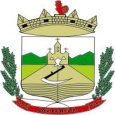 PREFEITURA MUNICIPAL DE BOM PRINCÍPIOEstado do Rio Grande do SulSECRETARIA MUNICIPAL DE ADMINISTRAÇÃO E FINANÇASEx. Sr. Fábio PerschPrefeito MunicipalBOM PRINCÍPIOInscrição nº____________________AUXÍLIO DO TRANSPORTE UNIVERSITÁRIO 2020/1___________________________________________________________________, (nome do estudante)residente e domiciliado na _______________________________________________(rua/avenida)             			do bairro _____________________________, na cidade de Bom Princípio, telefone_________________________, e-mail_____________________________________, na condição de estudante no curso Universitário ______________________________,(especificar o curso)	matriculado (a) regularmente no primeiro semestre de 2020, em (nº) _______ de disciplinas,  na instituição _________________________________________, vem requerer a V. Ex. a concessão de auxílio nos termos da Lei nº 1944/2013 em vigor.Pede DeferimentoBom Princípio, ................................................................................................Ass. Requerente Legível		....................................................		Ass. Do respons. Pelo	Recebimento dos doc. Legível	Documentos a serem entregues:(  ) Comprovante de Residência (titular ou em nome do pai, mãe ou responsável comprovado)(  ) RG e CPF (  ) Comprovante de Matrícula e nº dias/aula por semana		(  )INICIANTE NO CURSO(  ) Comprovante de notas do último semestre cursado e/ou que recebe o auxílio.NÚM. DO CPFBANCOAGÊNCIANÚM. DE CONTA